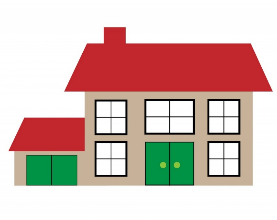 Family Emergency PlanA home safety plan is for you to keep your family safe in case of emergency. This can be fire, natural disasters, floods or another major eventFour parts of an emergency plan:List family membersList emergency contact informationList emergency plan and meeting placesList medical problems/medical phone numbersFamily Emergency Plan:List family members____________________________________________________________________________________________________________________________________________________________________________________________________________________________________________________________________________________________________________________________________________________________________________________________________________________________________List emergency contact information______________________________________________________________________________________________________________________________________________________________________________________________________________________________________________________________________________________________________________________________________________________________ List emergency plan______________________________________________________________________________________________________________________________________________________________________________________________________________________________________________________________________________________________________________________________________________________________List emergency meeting places______________________________________________________________________________________________________________________________________________________________________________________________________________________________________________________________________________________________________________________________________________________________List medical problems/medical phone numbers______________________________________________________________________________________________________________________________________________________________________________________________________________________________________________________________________________________________________________________________________________________________Resource: Start a Home Safety Plan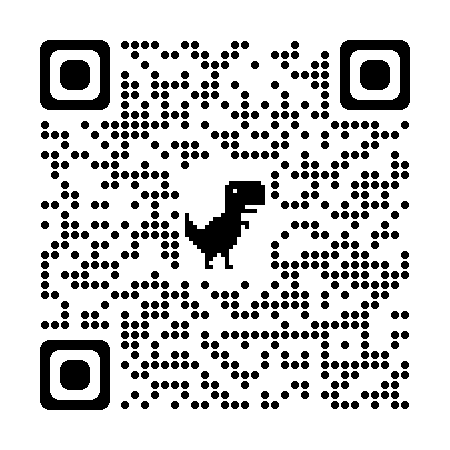 www.ready.gov/plan